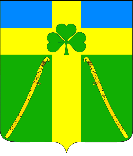 АДМИНИСТРАЦИЯ ВОЗДВИЖЕНСКОГО СЕЛЬСКОГО ПОСЕЛЕНИЯКУРГАНИНСКОГО РАЙОНАПОСТАНОВЛЕНИЕот __28.12.2017_____                                                                                                       № __171___станица ВоздвиженскаяОб утверждении перечня первичных средств пожаротушения
для индивидуальных жилых домов на территории
Воздвиженского сельского поселенияВо исполнение Федеральных законов: от 6 ноября 2003 года № 131-ФЗ                            от 22 августа 2004 года № 122-ФЗ «Об общих принципах организации местного самоуправления в Российской Федерации», «О внесении изменений                                          в законодательные акты Российской Федерации и признании утратившими силу некоторых законодательных актов Российской Федерации в связи                                              с применениями федеральных законов «О внесении изменений и дополнений в Федеральный закон «Об общих принципах организации законодательных (представительных) и исполнительных органов государственной власти субъектов Российской Федерации» и «Об общих принципах организации местного самоуправления в Российской Федерации», от 21 декабря 1994 года                        № 69-ФЗ «О пожарной безопасности» постановляю:Утвердить перечень первичных средств пожаротушения для индивидуальных жилых домов частного сектора Воздвиженского сельского поселения (прилагается).Контроль за выполнением настоящего постановления оставляю                                за собой.Постановление вступает в силу со дня его подписания.Глава Воздвиженскогосельского поселения                                                                     О.В. Губайдуллина____________________________________________________________________Проект подготовлен и внесен:Заместитель главыВоздвиженского сельского поселения                                           И.А. ПоловодоваПроект согласован:Общим отделом администрацииВоздвиженского сельского поселенияНачальник общего отдела                                                                      А.С. СкисоваПРИЛОЖЕНИЕУТВЕРЖДЕНпостановлением администрации
                                                                       Воздвиженского сельского
                                                                         поселенияПЕРЕЧЕНЬпервичных средств пожаротушения для индивидуальных домов частного сектора на территории Воздвиженского сельского поселенияУ каждого жилого строения должна быть установлена емкость (бочка) с водой. Бочки для хранения воды должны иметь объем не менее 0,2 куб.м, и комплектоваться ведрами;У каждого жилого строения должен быть установлен ящик для песка, который должен иметь объем 0,5; 1,0 и 3 куб.м, и комплектоваться совковой лопатой. В каждом жилом строении должен быть огнетушитель, который должен содержаться согласно паспорта и вовремя перезаряжаться;Каждое жилое помещение (дом, квартира, изба) должно быть оборудовано автономными пожарными извещателями;На электрооборудование должно быть установлено УЗО;Из расчета на каждые 10 домов необходимо иметь пожарный щит, на котором должно находится: лом, багор, 2 ведра, 2 огнетушителя объемом не менее 10 литров каждый, 1 лопата штыковая, 1 лопата совковая, асбестовое полотно, грубошерстная ткань или войлок (кошма, покрывало из негорючего материала), емкость для хранения воды не менее 0,2 куб.м.; На стенах ИЖД (калитках или воротах домовладений) должны вывешиваться таблички с изображением инвентаря, с которым жильцы этих домов обязаны являться на тушение пожара.Заместитель главы Воздвиженскогосельского поселения                                                                         И.А. Половодова